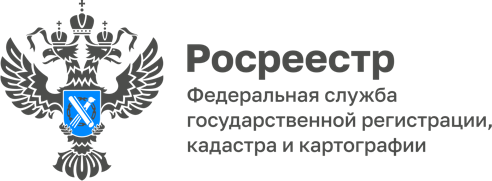 Законопроект о сокращении сроков предоставления земель принят Госдумой РФ во 2 чтенииНа пленарном заседании Государственной Думы во втором концептуальном чтении принят разработанный Росреестром законопроект, который позволит ускорить процесс освоения земель для жилищного строительства, сельского хозяйства и развития экономики в целом. Законопроект предусматривает сокращение с 30 до 20 дней сроков предварительного согласования предоставления участков, находящихся в государственной или муниципальной собственности, а также решения об их предоставлении. Если схема расположения земельного участка на кадастровом плане территории подлежит согласованию – с 45 до 35 дней. «Доступность и своевременное получение земельных ресурсов является важнейшей составляющей для реализации всех социально и экономически значимых проектов», - отметила руководитель Управления Росреестра по Республике Алтай Лариса Вопиловская.Материал подготовлен Управлением Росреестра по Республике Алтай